Color in each Mickey Head as you countdown your days until Disney!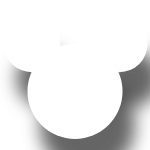 